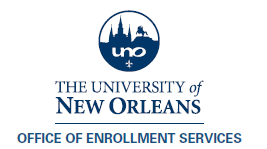 
Summer 2021 Financial Aid ApplicationFINAL DEADLINE* TO APPLY FOR SUMMER AID: Monday, June 7, 2021.*Application must be submitted by May 21, 2021, to be processed by the summer fee payment deadline.PLEASE COMPLETE ENTIRE FORM (PRINT CLEARLY and in INK)         
First Name: __________________________  Last Name: _____________________________
UNO Privateer ID#: ___________________  Primary Phone#: _________________________
UNO E-mail Address:  __________________________________________________________
In order to be considered for summer federal financial aid:You need to complete a 2020-2021 FAFSA and all required verification documents (if applicable) must be processed.You must meet Satisfactory Academic Progress (SAP) standards. You must be a degree-seeking student at UNO, enrolled in an eligible program. Guest students and non-degree seeking students are not eligible for federal aid.You must have remaining aid eligibility to use in the summer.  If you received your annual award year program limits during the Fall 2020 and/or Spring 2021 semesters, you will not have funding available to use for the summer semester.  If you are eligible to participate in the Year-Round Pell Grant Program, the grant you receive for the summer term will count in your Pell Grant Program Limits.  Please see your financial aid counselor if you have additional questions.Please indicate the number of credit hours you will be enrolled in for the summer: _______ Indicate the type of aid you are applying for in summer semester:_____ I am interested in receiving Grants only._____ I am interested in receiving Grants and/or Loans.Please indicate where you will reside during the summer semester:_____     Parent/Relatives_____     Pontchartrain Hall_____     Privateer Place_____     Off-Campus
Student’s Signature: ___________________________________   Date: __________________This is for Office Use OnlyEFC# (9 month): ____________	Independent    /     Dependent 	    Summer EFC# _____________    Checklist: ________ SAP: ________   	Career:  Undergraduate /Graduate     Summer semester credit hours: ____________     GRADE LEVEL CHANGE? ______________2020-2021 Federal Aggregate Totals:Pell Grant $______________     SEOG $ _______________   	  Other $ ________________Perkins $ ________________     Direct Subsidized $ _____________	  Direct Unsubsidized $ ______________Workspace/Comments:Processor: _______________________________    Date:     __________________________2021 Award Year Financial Aid Program TypeAmount Summer 2021 EligibilityAmount 